Образование: высшееНаименование ВУЗа, где учился: Кыргызский государственный университет, механико-математический  факульттетГод окончания ВУЗа: 1974Место работы в настоящее времяГосударство: Кыргызская РеспубликаОрганизация: Кыргызско-Турецкий университ МанасДолжность:  ПрофессорНаличие ученой степени1.Степень (К): кандидатОтрасль наук: физико- математических Шифр специальности (по номенклатуре научных работников): 01.01.02- дифференциальные уравнения, динамические системы и оптимальное управлениеДата присуждения: 22.02.19832.Степень (Д): - докторОтрасль наук: - физико- математическихШифр специальности (по номенклатуре научных работников): -01.01.02- дифференциальные уравнения, динамические системы и оптимальное управлениеДата присуждения: - 09. 04. 1993Наличие ученых званий1.Ученое звание (доцент/снс):- Старший научный сотрудникСпециальность: - Дифференциальные уравнения и математическая физикаДата присвоения: - 13.06. 19882.Ученое звание (профессор): - ПрофессорСпециальность: - МатематикаДата присвоения: -  29. 10. 1998Наличие академических званий1.Звание:-2.Звание:-1.Количество публикаций: 222, в т.ч. научных  213монографий 3, учебно- методических 8открытий -, изобретений –Научные трудыОсновные: Шифр научной специальности 01.01.02- дифференциальные уравнения, динамические системы и оптимальное управление Imanaliev M.I.,Asanov A. and Asanov R.A.,” Solutions to   Systems of Linear Fredholm Integral Equations of the Third kind  with Multipoint Singularities”, Doklady Mathematics, 95(3) (2017) 235-239.  Асанов А.,Беделова Н.С. Регуляризация и единственность решений систем нелинейных интегральных уравнений Вольтерра-Стильтьеса третьего рода //Инновационная наука, Вып.№10.- Уфа: «Аэтерна», 2015,  с.9-18.Avyt Asanov,  ,M.Musa Abdujabbarov. Solving Linear Fredholm-Stieltjes Integral Equations of the Second Kind by Using the Generalized Midpoint Rule //Journal of Mathematics and System Sceince, 2015, №5, 459-463 pp.A.Asanov , E.Hazar, M.Eroz, K.Matanova and  E.Abdyldaeva/ Approximate Solution of  Volterra-Stieltjes Linear Integral Equations of the Second kind with the Generalized Trapezoid Rule //Advances in Mathematical Physics, 2016, Volume 2016, pp.1-6.  .Avyt Asanov,Kalyskan Matanova, Ruhidin Asanov. A class of   linear and nonlinear Fredholm Integral Equations of the third kind //Kuwait Journal of Science, 2017,Vol.44, No 1, pp.17-28. Imanaliev M.I.,Asanov A. and Asanov R.A.,”  On a class of Systems of Linear and Nonlinear Fredholm Integral Equations of the Third kind  with Multipoint Singularities”,  Differential Equations,54(3)(2018) 381-391.Avyt Asanov, Ricardo Almeida, Agnieszka Malinowska, “Fractional Differential Equations and Volterra-Stieltjes Integral Equations of the second kind”,  Computational and Applied Mathematics, 38(160) (2019) 1-21.Avyt Asanov, Jypar Orozmamatova  “About Uniqueness of Solutions of Fredholm Linear  Integral Equations of the First kind”,   Filomat, 33(5) (2019) 1329-1333.Дополнительные смежные: Шифр научной специальности – 01.01.04Асанов А., Абдылдаева Э.,” Трехмерная задача интегральной геометрии”, Наука и    новые технологии, Бишкек,  1 (2000)39-43.Асанов А., Абдылдаева Э.,” Многомерная задача интегральной геометрии в пространстве”, Исслед.по инт.-дифф, уравнениям, Бишкек, Илим, 29(2000) 167-171.Asanov A.,  “Regularization, Uniqueness and Existence of Solutions of Volterra          Equations of  the first kind “,VSP, Utrecht, The Netherlands, Tokyo, Japan, (1998) 272p.Дата заполнения  12.10.2022Письменное согласие на включение в состав Ученого совета:«Согласен»Подпись 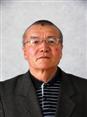 Паспорт специалиста1.Фамилия: Асанов2. Имя: Авыт 3. Отчество: 4. Пол: мужч.5. Дата рождения: 10.11.19526. Место рождения:село Усер, Наукатский р-н, Ошской области, Кыргызская Республика 7. Национальность: кыргыз8. Гражданство: Кыргызская Республика